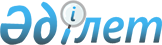 О внесении изменения в постановление акимата города Астаны от 18 февраля 2002 года N 3-1-227п "Об утверждении Положения об участковых комиссиях"
					
			Утративший силу
			
			
		
					Постановление Акимата города Астаны от 11 июня 2003 года N 3-1-1048п. Зарегистрировано Управлением юстиции города Астаны 11 июля 2003 года N 280. Утратило силу постановлением акимата города Астаны от 26 июня 2007 года N 23-541қ.



      


Сноска. Постановление Акимата города Астаны от 11 июня 2003 года N 3-1-1048п утратило силу постановлением акимата города Астаны от 26 июня 2007 года N 23-541қ.



      В соответствии с постановлением акимата города Астаны от 19 февраля 2003 года N 3-1-376п "Об исполнении "Региональной программы по борьбе с бедностью и безработицей на 2000-2002 годы" - акимат города Астаны постановляет:




      1. В 
 постановлении 
 акимата города Астаны от 18 февраля 2002 года N 3-1-227п "Об утверждении Положения об участковых комиссиях" (зарегистрировано в Управлении юстиции города Астаны 25 марта 2002 года N 182; "Астана акшамы" от 4 мая 2002 года N 58; "Вечерняя Астана" от 20 апреля 2002 года N 43) внести следующее изменение:



      пункт 4 исключить.




      2. Контроль за выполнением настоящего постановления возложить на заместителя акима города Астаны Муханова К.К.

      Аким города Астаны                    А. Джаксыбеков


      Визы:




      Муханов К.К.




      Шакиров А.А.




      Абдрказаков С.М.




      Мухамбетказы М.Б.




      Демеува А.С.


					© 2012. РГП на ПХВ «Институт законодательства и правовой информации Республики Казахстан» Министерства юстиции Республики Казахстан
				